Bureau de LigueSéance du Mercredi 02.10.2019Membres Présents, Messieurs:OUKALI Rachid, PrésidentAbsent : HAMMOUM AdelhakimLa première séance de la Saison sportive : « 2019/2020 » du Bureau de Ligue a été ouverte à 17h00 par Monsieur OUKALI Rachid, Président de la Ligue de Football de la Wilaya d’Alger. Après avoir souhaité la bienvenue et une bonne reprise aux Membres présents, le Président passe la parole au Secrétaire Général, qui donne lecture de l’ordre du jour, du courrier d’Inter saisons.ORDRE DU JOURExamen du CourrierDiversExamen du CourrierCorrespondances – F.A.F.Concernant des droits d’engagement des clubsConcernant la gestion de la catégorie « U.13 » et leur championnat.Concernant la prolongation du délai d’engagement des clubs à 15 jours du 26.09.2019.Correspondances – ClubsDu C.S.A – E.S.C.Baraki, concernant les dettes. Regrets se référer au règlement.Du C.S.A – N.R.B.Souidania, concernant demande d’homologation du stade.Du C.S.A – N.R.B.Souidania, concernant la sanction des 02 joueurs du club. Regret.Note aux ClubsJOURNEES DE REUNION ET DE RECEPTION DES COMMISSIONSChapitre 1 : Obligations des clubsArticle 14 : Domiciliation (stades)Le club sportif amateur doit être domicilié dans un stade dûment homologué remplissant les conditions suivantes :D’une capacité d’accueil de Quatre mille (4.000) places assises au minimum pour le club de la Division nationale amateur.D’une capacité d’accueil de Trois mille (3.000) places assises au minimum pour el club de la Division inter-régions.D’une capacité d’accueil de Mille cinq cent (1.500) places assises au minimum pour les clubs des Divisions régionales une et deux.D’un terrain de jeu avec une pelouse en gazon naturel ou artificiel en bon état pour les clubs des Divisions nationales amateur, inter-régions et régionale.D’un terrain en « tuf » et/ou en gazon (naturel ou artificiel) en bon état pour les clubs des Divisions, honneur et pré-honneur.D’installations dépendantes :Deux (02) vestiaires au minimum pour les joueurs.Vestiaires arbitres.Le stade doit être entièrement clôturé par les murs.Le terrain de jeu doit répondre aux normes réglementaires de la loi une (1) de l’I A F B. Il doit être séparé de l’emplacement réservé au public par une clôture.Si ces conditions ne sont pas remplis, le club doit communiquer à la ligue soixante douze (72) heures avant le match sa nouvelle domiciliation sur un stade remplissant les conditions exigées pou une homologation, à défaut le club sanctionné par :Match perdu par pénalité.Une amende de :Dix mille (10.000 DA) dinars pour les divisions honneur et pré-honneur.Article 53 : Main courante1. Les personnes autorisées à l’accès réservé au banc de touche  (la main courante) sont au maximum les sept (07) joueurs remplaçants et les cinq (05) officiels dont les fonctions sont reprises ci-après :1- l’entraîneur;2- l’entraîneur adjoint;3- le médecin;4- le kinésithérapeute;5- le secrétaire du club.Ces officiels doivent être inscrits sur la feuille de match et détenteur des licences établies pour la saison en cours. Ils  ne peuvent en aucun cas être remplacés par d’autres personnes même disposant de licences à l’exception du médecin qui peut être remplacé par un autre médecin détenteur  d’une carte professionnelle.2. Une seule personne parmi les entraîneurs est autorisée à donner des instructions à ses joueurs depuis la surface technique.L’entraîneur et les autres officiels doivent rester dans les limites de la surface technique, lorsque le médecin ou  l’assistant médical pénètre sur le terrain avec l’accord de l’arbitre pour assistait un joueur blessé. L’entraineur  et les autres occupants de la surface technique doivent, en tout temps, s’astreindre au respect du présent règlement  et de veiller à l’éthique sportive.L’absence de l’entraineur d’une équipe au cours d’une rencontre est sanctionnée  financièrement par :o Une amende de :- Dix mille (10.000 DA) dinars pour les clubs des  divisions Honneur et Pré-Honneur3. En cas de présence sur le terrain des personnes autres que celles prévues par l’alinéa 1  du présent article, l’arbitre ne devra pas ordonné le début de la rencontre. Si au bout d’un laps de temps, les personnes étrangères persistent à demeurer sur le terrain, l’arbitre doit annuler purement et  simplement  la rencontre et le club fautif est sanctionné par PHASE ALLER :- Match perdu par pénalité;- Défalcation de trois (03) points;o Une amende de :- Cinq mille (5.000 DA) dinars pour les clubs des divisions Honneur et Pré-Honneur.PHASE RETOUR :- Match perdu par pénalité;- Défalcation de six (06) points;o Une amende de :- Cinq mille (5.000 DA) dinars pour les clubs des divisions Honneur et Pré-Honneur.Article 32Pour l’exercice de leurs fonctions, les entraîneurs des clubs doivent disposer d’une licence, délivrée par la ligue.Nul ne peut exercer les fonctions d’entraîneur s’il ne satisfait pas aux conditions édictées par la FAF et les dispositions légales et règlementaires en vigueur. La demande de licence doit être accompagnée des copies des diplômes exigés.Note aux ClubsIl est porté à la connaissance des clubs qu’après la parution des désignations sur le Bulletin Officiel, leurs correspondants (délégués) doivent consulter chaque Jeudi, le Site Internet, pour prendre connaissance des éventuelles modifications dans la programmation (changements des lieux de rencontres et/ou horaire).Le respect de cette recommandation permettra d’éviter toute réclamation ultérieure.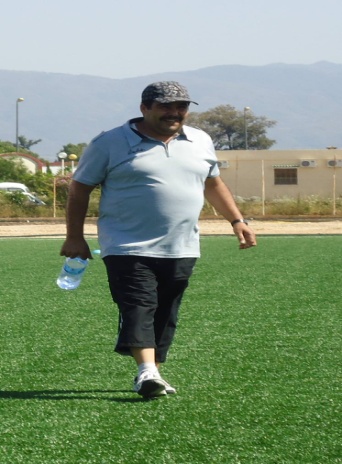 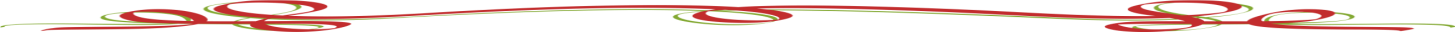             Prompt RétablissementLe Président, les membres du Bureau, des commissions, les arbitres, ainsi que le Personnel administratif de la Ligue de Football de la Wilaya d’Alger, souhaitent un prompt rétablissement à Monsieur BERRAHAL Abdelhamid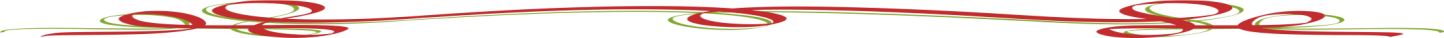 Prompt RétablissementLe Président, les membres du Bureau, des commissions, les arbitres, ainsi que le Personnel administratif de la Ligue de Football de la Wilaya d’Alger, souhaitent un prompt rétablissement à Monsieur CHERADI Boualem, membre de la Commission d’Organisation des Compétitions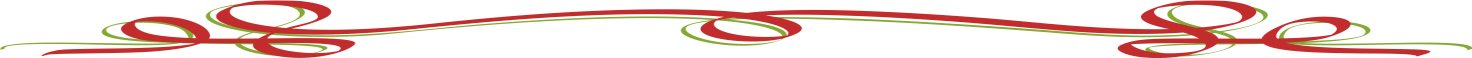 Fédération Algérienne de FootballLigue de Football Wilaya d’AlgerCouleurs équipements des clubs Division Honneur «Article 58 »Equipement – Règlements Généraux de la F.A.F. « Edition 2016 » RéinitialiserFEDERATION ALGERIENNE                                                             LIGUE DE FOOTBALL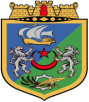 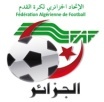                               DE FOOTBALL                                                                             WILAYA D’ALGER                         FEDERATION ALGERIENNE                                                              LIGUE DE FOOTBALL                                  DE FOOTBALL                                                                             WILAYA D’ALGER                         FEDERATION ALGERIENNE                                                              LIGUE DE FOOTBALL                                  DE FOOTBALL                                                                             WILAYA D’ALGER                         FEDERATION ALGERIENNE                                                              LIGUE DE FOOTBALL                                   DE FOOTBALL                                                                             WILAYA D’ALGERSous toutes réservesCommission d’Arbitrage Séance du Mardi 01.10.2019Membres Présents, MM.OULD AMMAR Djamil, Président :ABEDOU Redouane, Secrétaire :BERRANI Nacer, Membre :DJOUDI Brahim, Membre :YAMANI Amr, Membre.HADJ MEKNECHE Abdel Madjid , TOUDJINE Mohamed, Membre.HLALCHI Abderrezak, chargé de la FormationOrdre du jour :Installation de la CommissionExamen du courrierDésignationsDiversInstallation de la Commission      Monsieur OUKALI Rachid, Président de la Ligue de Football à procéder ce jour Mardi 01 Octobre 2019 à l’installation de la Commission d’Arbitrage qui est présidée par  Monsieur OULD AMMAR Djamil.      Après avoir souhaité la bienvenue aux présents, le Président expose les grandes lignes de son programme, en insistant sur le suivi dans l’exécution des tâches et l’application judicieuse des règlements en la matière.      Il exhorte les membres à redoubler d’effort pour la concrétisation des objectifs assignés.     Il déclare enfin l’installation officielle de la commission d’Arbitrage.     Monsieur OULD AMMAR Djamil, Président de la Commission donne ensuite la composante de la Commission :OULD AMMAR Djamil, Président ;ABEDOU Redouane, Secrétaire.BERRANI Nacer, Membre :DJOUDI Brahim, Membre :YAMANI Amr, Membre.HADJ MEKNECHE Abdel Madjid , Membre;TOUDJINE Mohamed, Membre.HLALCHI Abderrezak, Membre ; (chargé de la Formation)Le test de condition physiqueLe test de condition physique  s’est déroulé en deux phases le 13 et 14 septembre 2019 et une séance de rattrapage le 28 septembre 2019 au stade de babezzouar et bateau cassé.Arbitre directeur : Deux épreuves. Le test 1 : Capacité à répéter  les sprints, mesure la capacité de l’arbitre à enchaîner des sprints de 40 m. Le test 2 : Fractionnés, évalue la capacité de l’arbitre à réaliser une série de courses rapides sur 75 m entre coupées de séquences  de marche de 25 m.L’intervalle entre la fin du Test 1 et le début du Test 2 est compris entre 6 et 8 minutes.Arbitre assistant : Trois épreuves. Le test 1 : CODA, évalue la capacité de l’arbitre assistant à changer de direction.Le test 2 : Capacité à répéter les sprints, mesure la capacité de l’arbitre assistant à enchaîner des sprints de 30 m. Le test 3 : Fractionnés, évalue la capacité de l’arbitre à réaliser une série de courses rapides de 75 m entrecoupées  de séquences de marche de 25 m.L’intervalle entre la fin du test 1 et le début du test 2 est compris entre 2 et 4 minutes. L’intervalle entre la fin du test 2 et le début du test 3 est compris entre 6 et 8 minutes.Nous remercions tous ceux qui ont contribué à mettre en place la méthode, l’évaluation globale et objective du test ce qui a permis aux arbitres de participer à une entreprise collective cohérente qui donnera ses fruits durant le championnat de la saison sportive 2018-2019.Conclusion de l’évaluation des arbitres : Mise en disponibilitéLettre de Monsieur ZADI Sofiane, au sujet de sa non disponibilité le samedi  05/10/2019, Noté.CAUSERIE HEBDOMADAIRENous informons l’ensemble des Arbitres de la reprise du cycle des causeries hebdomadaires à la salle « Salle de conférence du centre culturel 11 DECEMBRE 1960» Rue Mohamed Belouizdad–Alger, et cela à partir du Jeudi 03 Octobre 2019 à 17H00.     Des conférenciers et intervenants seront invités, la présence des Arbitres est obligatoire.                 NB: Le transport à la fin des causeries est assuré par la ligue.DésignationsIl a été procédé à la désignation des Arbitres pour les journées du                               05 et 08 Octobre 2019.L’ordre du jour étant épuisé, la séance fut levée à 19h00           Le Président                                             Le SecrétaireOULD AMMAR Djamil                          ABEDOU RedouaneDésignation Journée du Samedi 05 Octobre 2019Division d’Honneur Niveau I = 1er Groupe (1ère Journée)Division d’Honneur Niveau I = 2ème Groupe (1ère Journée)Division d’Honneur Niveau II = 1er Groupe (1ère Journée)Division d’Honneur Niveau II = 2ème Groupe (1ère Journée)Désignation Journée du Mardi 08 Octobre 2019Division d’Honneur Niveau I = 2ème Groupe (1ère Journée)Division d’Honneur Niveau II = 1er Groupe (1ère Journée)Division d’Honneur Niveau II = 2ème Groupe (1ère Journée)Désignation Journée du Samedi 12 Octobre 2019Division d’Honneur Niveau I = 1er Groupe (2ème Journée)Division d’Honneur Niveau I = 2ème Groupe (2ème Journée)Division d’Honneur Niveau II = 1er Groupe (2ème Journée)Division d’Honneur Niveau II = 2ème Groupe (2ème Journée)ABDOUN MohamedANNABI AbdelkaderCHENAK AhmedOULD AMMAR DjamilBOUHELLEL MohamedBOUAMRA RachidLIACHA AzzedineFARSI RedouaneBRAHIMI DjamelBOUROUBA DjamelInstallation des membres des commissions Ligue de Football de la Wilaya d’AlgerSaison : 2019/2020Installation des membres des commissions Ligue de Football de la Wilaya d’AlgerSaison : 2019/2020KHINACHE RédhaSecrétaire de la Commission de DisciplineBOUNAZOU RabahMembre de la Commission de DisciplineKHAIESMembre de la Commission de DisciplineMEDDOUR RachidMembre de la Commission de DisciplineGHELAM AhmedMembre de la Commission de DisciplineDJEBRANI AbdelkaderMembre de la Commission de DisciplineKOUIDRI AhmedSecrétaire de la Direction Technique WilayaBELKHODJA LakhdarMembre de la Direction Technique WilayaABEDOU RedouaneSecrétaire de la Commission Wilaya d’ArbitrageBERRANI NacerMembre de la Commission Wilaya d’ArbitrageDJOUDI BrahimMembre de la Commission Wilaya d’ArbitrageHADJ MEKHNECHE AbdelmadjidMembre de la Commission Wilaya d’ArbitrageYAMANI AmrMembre de la Commission Wilaya d’ArbitrageTOUDJINE MOhamedMembre de la Commission Wilaya d’ArbitrageHLALCHI AbderrazakMembre de la Commission Wilaya d’ArbitrageTOUBAL DjamelSecrétaire de la Commission d’Organisation des CompétitionsCHERADI BoualemMembre de la Commission d’Organisation des CompétitionsBEDRANI AnisMembre de la Commission d’Organisation des CompétitionsHABES Naser-EddineMembre de la Commission d’Organisation des CompétitionsDIMANCHEDirection Technique Wilaya10H00Stade BOUROUBALUNDICommission d’Organisation des Compétitions15H00Au siègede laLIGUELUNDICommission de Discipline13H00Au siègede laLIGUEMARDICommission d’Arbitrage15H00Au siègede laLIGUEMERCREDIBureau de Ligue(Réunion statutaire : 1er Mercredi de chaque mois)17H0017H00N°GROUPE ET CLUBSGROUPE ET CLUBSGROUPE ET CLUBSOfficiellesOfficiellesRéservesRéserves1G1 (HONNEUR NIVEAU 1)ASAPC D  Rouge   Blanc  Rouge   Blanc  Noir   Jaune  Noir   Jaune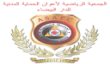 2G1 (HONNEUR NIVEAU 1)I R H Dey  Rouge   Jaune  Rouge   Jaune  Blanc   Blanc  Blanc   Blanc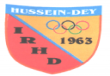 3G1 (HONNEUR NIVEAU 1)M B B  Rouge   Vert  Rouge   Vert  Blanc   Vert  Blanc   Vert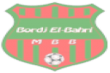 4G1 (HONNEUR NIVEAU 1)N R B B  Bleu   Jaune  Bleu   Jaune  Jaune   Bleu  Jaune   Bleu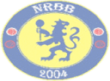 5G1 (HONNEUR NIVEAU 1)C R E A  Bleu   Jaune  Bleu   Jaune  Jaune   Jaune  Jaune   Jaune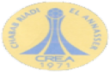 6G1 (HONNEUR NIVEAU 1)E S H  Bourgogne   Bourgogne  Bourgogne   Bourgogne  Gris   Autre  Gris   Autre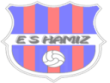 7G1 (HONNEUR NIVEAU 1)E S A T  Vert   Rouge  Vert   Rouge  Blanc   Vert  Blanc   Vert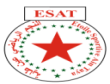 8G1 (HONNEUR NIVEAU 1)E S R  Noir  Noir  Jaune  Jaune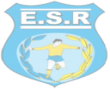 9G1 (HONNEUR NIVEAU 1)H B M  Noir   Noir  Noir   Noir  Vert   Vert  Vert   Vert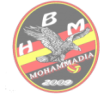 10G1 (HONNEUR NIVEAU 1)N R B B E  Rouge   Noir  Rouge   Noir  Bleu   Blanc  Bleu   Blanc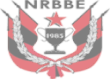 11G1 (HONNEUR NIVEAU 1)C R E H  Orange   Autre  Orange   Autre  Blanc   Orange  Blanc   Orange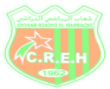 12G1 (HONNEUR NIVEAU 1)A H M R  Noir   Blanc  Noir   Blanc  Rouge   Blanc  Rouge   Blanc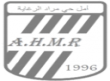 13G1 (HONNEUR NIVEAU 1)M C R  Vert   Rouge  Vert   Rouge  Bleu   Noir  Bleu   Noir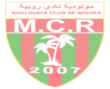 14G1 (HONNEUR NIVEAU 1)A R E H  Noir   Blanc  Noir   Blanc  Bleu   Blanc  Bleu   Blanc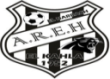 1G2 (HONNEUR NIVEAU 1)J S B A B  Blanc   Bleu  Rouge   Rouge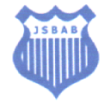 2G2 (HONNEUR NIVEAU 1)J S D  Noir   Blanc  Rouge   Blanc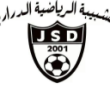 3G2 (HONNEUR NIVEAU 1)I R B E A  Rouge   Blanc  Vert   Blanc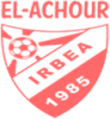 4G2 (HONNEUR NIVEAU 1)N R ZNoir et BlancRouge et Noir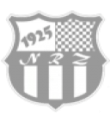 5G2 (HONNEUR NIVEAU 1)A S B K  Vert   Noir  Rouge   Blanc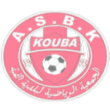 6G2 (HONNEUR NIVEAU 1)W B A B  Bleu   Blanc  Rouge   Blanc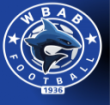 7G2 (HONNEUR NIVEAU 1)C R O F  Rouge   Noir  Vert   Blanc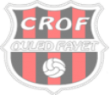 8G2 (HONNEUR NIVEAU 1)E S F CNoir et BlancJaune et Rouge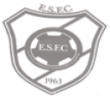 9G2 (HONNEUR NIVEAU 1)C R B D  Blanc   Rouge  Rouge   Noir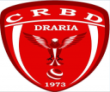 10G2 (HONNEUR NIVEAU 1)O M S E  Vert   Blanc  Cyan   Noir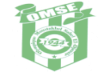 11G2 (HONNEUR NIVEAU 1)I R B M  Blanc   Rouge  Bleu   Blanc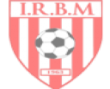 12G2 (HONNEUR NIVEAU 1)E S K  Orange   Bleu  Noir   Jaune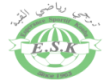 13G2 (HONNEUR NIVEAU 1)N R B  Vert   Rouge  Rouge   Vert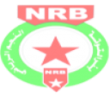 14G2 (HONNEUR NIVEAU 1)F C B  Rouge   Noir  Jaune   Bleu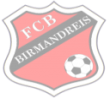 1G1 (HONNEUR NIVEAU 2)R C B K  Vert   Rouge  Magenta   Magenta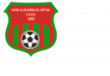 2G1 (HONNEUR NIVEAU 2)E S B E  Bleu   Blanc  Vert   Blanc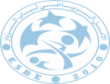 3G1 (HONNEUR NIVEAU 2)J F A T  Jaune   Bleu  Blanc   Bleu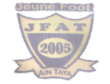 4G1 (HONNEUR NIVEAU 2)J S O Ma  Vert   Blanc  Rouge   Blanc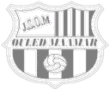 5G1 (HONNEUR NIVEAU 2)C R B H  Jaune   Bleu  Bleu   Blanc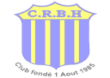 6G1 (HONNEUR NIVEAU 2)O H B  Indigo   Jaune  Blanc   Indigo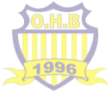 7G1 (HONNEUR NIVEAU 2)J S M S  Bleu   Jaune  Blanc   Rouge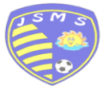 8G1 (HONNEUR NIVEAU 2)E S M D  Bleu   Blanc  Jaune   Bleu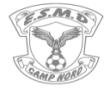 9G1 (HONNEUR NIVEAU 2)N B M  Vert   Blanc  Jaune   Noir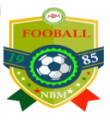 10G1 (HONNEUR NIVEAU 2)I R E A  Noir   Noir  Rouge   Rouge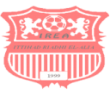 11G1 (HONNEUR NIVEAU 2)J S M R  Rouge   Noir  Blanc   Vert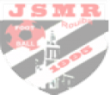 12G1 (HONNEUR NIVEAU 2)C R Dunes  Vert   Blanc  Rouge   Blanc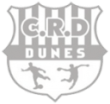 13G1 (HONNEUR NIVEAU 2)E S M B R  Rouge   Blanc  Vert   Noir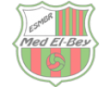 14G1 (HONNEUR NIVEAU 2)C R DRouge et BlancBleu et Blanc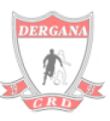 1G2 (HONNEUR NIVEAU 2)R C Birk  Rouge   Or  Blanc   Vert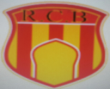 2G2 (HONNEUR NIVEAU 2)I R B O C  Vert   Blanc  Rouge   Noir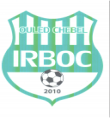 3G2 (HONNEUR NIVEAU 2)N R Bri  Bleu   Jaune  Rouge   Noir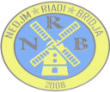 4G2 (HONNEUR NIVEAU 2)R C H  Bleu   Blanc  Noir   Blanc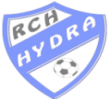 5G2 (HONNEUR NIVEAU 2)I R D K  Vert   Blanc  Rouge   Blanc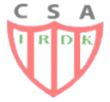 6G2 (HONNEUR NIVEAU 2)J S S H  Rouge   Blanc  Bleu   Blanc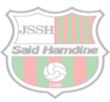 7G2 (HONNEUR NIVEAU 2)A R B E E  Vert   Blanc  Or   Or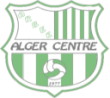 8G2 (HONNEUR NIVEAU 2)O D M  Bleu   Jaune  Blanc   Jaune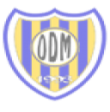 9G2 (HONNEUR NIVEAU 2)W R K  Vert   Blanc  Rouge   Jaune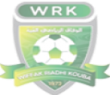 10G2 (HONNEUR NIVEAU 2)R B  Rouge   Blanc  Bleu   Blanc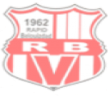 11G2 (HONNEUR NIVEAU 2)F C E BVert    Vert  Jaune   Jaune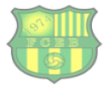 12G2 (HONNEUR NIVEAU 2)U S P G C  Rouge   Blanc  Vert   Blanc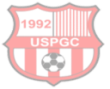 13G2 (HONNEUR NIVEAU 2)J S B  Rouge   Noir  Bleu   Bleu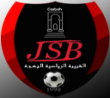 14G2 (HONNEUR NIVEAU 2)W R B  Rouge   Blanc  Vert   Blanc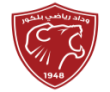 Constitution des Groupes Honneur Saison 2019/2020Constitution des Groupes Honneur Saison 2019/2020Constitution des Groupes Honneur Saison 2019/2020Constitution des Groupes Honneur Saison 2019/2020Constitution des Groupes Honneur Saison 2019/2020HONNEUR – NIVEAU I = 1ER GROUPEHONNEUR – NIVEAU I = 1ER GROUPEHONNEUR – NIVEAU I = 2ème GROUPEHONNEUR – NIVEAU I = 2ème GROUPE1NRB Bab Ezzouar1NR Zéralda2ES Hamiz2JSB Ain Benian3IR Hussein Dey3ESF Clairval4AR El-Harrach4CRB Draria5M Bordj Bahri5OM Sahel El-djazair6AHM Réghaia6WB Ain Benian7MC Rouiba7ES Kouba8CR El-Harrach8IRB Madania9ASAPC « Dar El-Beida »9ASB Kouba10ES Ain Taya10JS Draria11ES Rouiba11IRB El-Achour12NRB Bourouba12NR Birtouta13HB Mohammadia13CR Ouled Fayet14CR El-Anasser14FC BirmandreisHONNEUR – NIVEAU II = 1ER  GROUPEHONNEUR – NIVEAU II = 1ER  GROUPEHONNEUR – NIVEAU II = 2ème GROUPEHONNEUR – NIVEAU II = 2ème GROUPE1ES Bab Ezzouar1IR Djasr Kacentina2CR Dergana2WR Kouba3JS Mer et Soleil3NR Bridja4ESMB Réghaia4Rapid Belouizdad5CR Dunes5O Deux Moulins6ES Madina Djadida6WR Belouizdad7RC Bordj kiffan7JS Bahdja8JSM Rouiba8JS Said Hamdine9JS Ouled Maamar9RC Birkhadem10CRB Heuraoua10IRB Ouled Chebel11O Hai Badr11FC El-Biar12IR El-Alia12ARB El-djazair El-wousta13NB Mohammadia13USP Gué Constantine14JF Ain Taya14RC HydraCalendrier du Championnat de la Division d’Honneur – Niveau I = 1ER Groupe = Saison 2019-2020Calendrier du Championnat de la Division d’Honneur – Niveau I = 1ER Groupe = Saison 2019-2020Calendrier du Championnat de la Division d’Honneur – Niveau I = 1ER Groupe = Saison 2019-2020Calendrier du Championnat de la Division d’Honneur – Niveau I = 1ER Groupe = Saison 2019-2020Calendrier du Championnat de la Division d’Honneur – Niveau I = 1ER Groupe = Saison 2019-2020Calendrier du Championnat de la Division d’Honneur – Niveau I = 1ER Groupe = Saison 2019-2020Calendrier du Championnat de la Division d’Honneur – Niveau I = 1ER Groupe = Saison 2019-2020Calendrier du Championnat de la Division d’Honneur – Niveau I = 1ER Groupe = Saison 2019-2020Calendrier du Championnat de la Division d’Honneur – Niveau I = 1ER Groupe = Saison 2019-20201ère  JOURNEENRBB / AHMRMCR / AREHMBB / ASAPC DIRHD / CREAHBM / CREHESR / ESATESH / NRBBE14ème JOURNEE2ème JOURNEENRBBE / AHMRESH / ESRESAT / HBMCREH / IRHDCREA / MBBASAPC D / MCRAREH / NRBB15ème JOURNEE3ème JOURNEEESR / NRBBEAHMR / AREHNRBB / ASAPC DMCR / CREAMBB / CREHIRHD / ESATHBM / ESH16ème JOURNEE4ème JOURNEENRBBE / AREHESR / HBMESH / IRHDESAT / MBBCREH / MCRCREA / NRBBASAPC D / AHMR17ème JOURNEE5ème JOURNEEHBM / NRBBEAREH / ASAPC DAHMR / CREANRBB / CREHMCR / ESATMBB / ESHIRHD / ESR18ème JOURNEE6ème JOURNEENRBBE / ASAPC DHBM / IRHDESR / MBBESH / MCRESAT / NRBBCREH / AHMRCREA / AREH19ème JOURNEE7ème JOURNEEIRHD / NRBBEASAPC D / CREAAREH / CREHAHMR / ESATNRBB / ESHMCR / ESRMBB / HBM20ème JOURNEE8ème JOURNEENRBBE / CREAIRHD / MBBHBM / MCRESR / NRBBESH / AHMRESAT / AREHCREH / ASAPC D21ème JOURNEE9ème JOURNEEMBB / NRBBECREA / CREHASAPC D / ESATAREH / ESHAHMR / ESRNRBB / HBMMCR / IRHD22ème JOURNEE10ème JOURNEENRBBE / CREHMBB / MCRIRHD / NRBBHBM / AHMRESR / AREHESH / ASAPC DESAT / CREA23ème JOURNEE11ème JOURNEEMCR / NRBBECREH / ESATCREA / ESHASAPC D / ESRAREH / HBMAHMR / IRHDNRBB / MBB24ème JOURNEE12ème JOURNEENRBBE / ESATMCR / NRBBMBB / AHMRIRHD / AREHHBM / ASAPC DESR / CREAESH / CREH25ème JOURNEE13ème JOURNEENRBB / NRBBEESAT / ESHCREH / ESRCREA / HBMASAPC D / IRHDAREH / MBBAHMR / MCR26ème JOURNEEAHM RéghaiaHB MohammadiaES Ain TayaES HamizNRB BouroubaCR El-HarrachCR El-AnasserNRB Bab EzzouarM Bordj El-BahriASA Protection Civile « Dar El-Beida »AR El-HarrachMC RouibaIR Hussein DeyES RouibaCalendrier du Championnat de la Division d’Honneur – Niveau I = 2ème Groupe = Saison 2019-2020Calendrier du Championnat de la Division d’Honneur – Niveau I = 2ème Groupe = Saison 2019-2020Calendrier du Championnat de la Division d’Honneur – Niveau I = 2ème Groupe = Saison 2019-2020Calendrier du Championnat de la Division d’Honneur – Niveau I = 2ème Groupe = Saison 2019-2020Calendrier du Championnat de la Division d’Honneur – Niveau I = 2ème Groupe = Saison 2019-2020Calendrier du Championnat de la Division d’Honneur – Niveau I = 2ème Groupe = Saison 2019-2020Calendrier du Championnat de la Division d’Honneur – Niveau I = 2ème Groupe = Saison 2019-2020Calendrier du Championnat de la Division d’Honneur – Niveau I = 2ème Groupe = Saison 2019-2020Calendrier du Championnat de la Division d’Honneur – Niveau I = 2ème Groupe = Saison 2019-20201ère  JOURNEEIRBM / FCBOMSE / ASBKIRBEA / WBABJSBAB / ESKJSD / ESFCNRB / CROFNRZ / CRBD14ème JOURNEE2ème JOURNEEFCB / JSBABESK / JSDESFC / NRBCROF / NRZCRBD / OMSEWBAB / ASBKIRBEA / IRBM15ème JOURNEE3ème JOURNEEOMSE / CROFNRZ / ESFCNRB / ESKJSD / FCBJSBAB / IRBEAIRBM / WBABASBK / CRBD16ème JOURNEE4ème JOURNEEIRBEA / JSDFCB / NRBESK / NRZESFC / OMSECROF / ASBKWBAB / CRBDIRBM / JSBAB17ème JOURNEE5ème JOURNEEASBK / ESFCOMSE / ESKNRZ / FCBNRB / IRBEAJSD / IRBMJSBAB / WBABCRBD / CROF18ème JOURNEE6ème JOURNEEIRBM / NRBIRBEA / NRZFCB / OMSEESK / ASBKESFC / CRBDWBAB / CROFJSBAB / JSD19ème JOURNEE7ème JOURNEECRBD / ESKASBK / FCBOMSE / IRBEANRZ / IRBMNRB / JSBABJSD / WBABCROF / ESFC20ème JOURNEE8ème JOURNEEJSBAB / NRZIRBM / OMSEIRBEA / ASBKFCB / CRBDESK / CROFWBAB / ESFCJSD / NRB21ème JOURNEE9ème JOURNEECROF / FCBCRBD / IRBEAASBK / IRBMOMSE / JSBABNRZ / JSDNRB / WBABESFC / ESK22ème JOURNEE10ème JOURNEEJSD / OMSEJSBAB / ASBKIRBM / CRBDIRBEA / CROFFCB / ESFCWBAB / ESKNRB / NRZ23ème JOURNEE11ème JOURNEEESFC / IRBEACROF / IRBMCRBD / JSBABASBK / JSDOMSE / NRBNRZ / WBABESK / FCB24ème JOURNEE12ème JOURNEENRB / ASBKJSD / CRBDJSBAB / CROFIRBM / ESFCIRBEA / ESKWBAB / FCBNRZ / OMSE25ème JOURNEE13ème JOURNEEESK / IRBMESFC / JSBABCROF / JSDCRBD / NRBASBK / NRZOMSE / WBABFCB / IRBEA26ème JOURNEEWB Ain BenianES KoubaOM Sahel El-djazairJS DrariaIRB MadaniaJSB Ain BenianNR ZéraldaCR Ouled FayetCRB DrariaNR BirtoutaASB KoubaFC BirmandreisIRB El-AchourESF ClairvalCalendrier du Championnat de la Division d’Honneur – Niveau II = 1ER Groupe = Saison 2019-2020Calendrier du Championnat de la Division d’Honneur – Niveau II = 1ER Groupe = Saison 2019-2020Calendrier du Championnat de la Division d’Honneur – Niveau II = 1ER Groupe = Saison 2019-2020Calendrier du Championnat de la Division d’Honneur – Niveau II = 1ER Groupe = Saison 2019-2020Calendrier du Championnat de la Division d’Honneur – Niveau II = 1ER Groupe = Saison 2019-2020Calendrier du Championnat de la Division d’Honneur – Niveau II = 1ER Groupe = Saison 2019-2020Calendrier du Championnat de la Division d’Honneur – Niveau II = 1ER Groupe = Saison 2019-2020Calendrier du Championnat de la Division d’Honneur – Niveau II = 1ER Groupe = Saison 2019-2020Calendrier du Championnat de la Division d’Honneur – Niveau II = 1ER Groupe = Saison 2019-20201ère  JOURNEEOHB / CRBHIREA / RCBKJSMR / ESMBRNBM / CRDergJSOM / CRDunesJSMS / ESBEzJFAT / ESMD14ème JOURNEE2ème JOURNEERCBK / CRBHIREA / JFATESMD / JSMRESMBR / JSMSESBEz / JSOMCRDunes / NBMCRDerg / OHB15ème JOURNEE3ème JOURNEEJFAT / RCBKCRBH / CRDergOHB / CRDunesNBM / ESBEzJSOM / ESMBRJSMS / ESMDJSMR / IREA16ème JOURNEE4ème JOURNEERCBK / CRDergJFAT / JSMRIREA / JSMSESMD / JSOMESMBR / NBMESBEz / OHBCRDunes / CRBH17ème JOURNEE5ème JOURNEEJSMR / RCBKCRDerg/ CRDunesCRBH / ESBEzOHB / ESMBRNBM / ESMDJSOM / IREAJSMS / JFAT18ème JOURNEE6ème JOURNEERCBK / CRDunesJSMR / JSMSJFAT / JSOMIREA / NBMESMD / OHBESMBR / CRBHESBEz / CRDerg19ème JOURNEE7ème JOURNEEJSMS / RCBKCRDunes /ESBEzCRDerg /ESMBRCRBH / ESMDOHB / IREANBM / JFATJSOM / JSMR20ème JOURNEE8ème JOURNEERCBK / ESBEzJSMS / JSOMJSMR / NBMJFAT / OHBIREA / CRBHESMD / CRDergESMBR / CRDunes21ème JOURNEE9ème JOURNEEJSOM / RCBKESBEz / ESMBRCRDunes / ESMDCRDerg / IREACRBH / JFATOHB / JSMRNBM / JSMS22ème JOURNEE10ème JOURNEERCBK / ESMBRJSOM / NBMJSMS / OHBJSMR / CRBHJFAT / CRDergIREA / CRDunesESMD / ESBEz23ème JOURNEE11ème JOURNEENBM / RCBKESMBR / ESMDESBEz / IREACRDunes / JFATCRDerg / JSMRCRBH / JSMSOHB / JSOM24ème JOURNEE12ème JOURNEERCBK / ESMDNBM / OHBJSOM / CRBHJSMS / CRDergJSMR / CRDunesJFAT / ESBEzIREA / ESMBR25ème JOURNEE13ème JOURNEEOHB / RCBKESMD / IREAESMBR / JFATESBEz / JSMRCRDunes / JSMSCRDerg / JSOMCRBH / NBM26ème JOURNEECRB HeuraouaJSM RouibaESMadina DjadidaIR El-AliaRC Bordj KiffanESMB RéghaiaES Bab EzzouarCRDerganaJS Ouled MaamarCRDunesJS Mer et SoleilJF Ain TayaO Hai BadrNB MohammadiaCalendrier du Championnat de la Division d’Honneur – Niveau II = 2ème Groupe = Saison 2019-2020Calendrier du Championnat de la Division d’Honneur – Niveau II = 2ème Groupe = Saison 2019-2020Calendrier du Championnat de la Division d’Honneur – Niveau II = 2ème Groupe = Saison 2019-2020Calendrier du Championnat de la Division d’Honneur – Niveau II = 2ème Groupe = Saison 2019-2020Calendrier du Championnat de la Division d’Honneur – Niveau II = 2ème Groupe = Saison 2019-2020Calendrier du Championnat de la Division d’Honneur – Niveau II = 2ème Groupe = Saison 2019-2020Calendrier du Championnat de la Division d’Honneur – Niveau II = 2ème Groupe = Saison 2019-2020Calendrier du Championnat de la Division d’Honneur – Niveau II = 2ème Groupe = Saison 2019-2020Calendrier du Championnat de la Division d’Honneur – Niveau II = 2ème Groupe = Saison 2019-20201ère  JOURNEEUSPGC / FCEBODM / JSSHRCBirkh / IRDKNRBri / WRKR.B / JSBRCH / IRBOCWRB / ARBEE14ème JOURNEE2ème JOURNEEJSSH / R.BJSB / RCBirkhIRDK / RCHIRBOC / USPGCFCEB / WRBWRK / ARBEENRBri / ODM15ème JOURNEE3ème JOURNEEWRB / IRBOCUSPGC / IRDKRCH / JSBRCBirkh / JSSHR.B / NRBriODM / WRKARBEE / FCEB16ème JOURNEE4ème JOURNEENRBri / RCBikrhJSSH / RCHJSB / USPGCIRDK / WRBIRBOC / ARBEEWRK / FCEBODM / R.B17ème JOURNEE5ème JOURNEEARBEE / IRDKWRB / JSBUSPGC / JSSHRCH / NRBriRCBirkh / ODMR.B / WRKFCEB / IRBOC18ème JOURNEE6ème JOURNEEODM / RCHNRBri / USPGCJSSH / WRBJSB / ARBEEIRDK / FCEBWRK / IRBOCR.B / RCBirkh19ème JOURNEE7ème JOURNEEFCEB / JSBARBEE / JSSHWRB / NRBriUSPGC / ODMRCH / R.BRCBirkh / WRKIRBOC / IRDK20ème JOURNEE8ème JOURNEER.B / USPGCODM / WRBNRBri / ARBEEJSSH / FCEBJSB / IRBOCWRK / IRDKRCBirkh / RCH21ème JOURNEE9ème JOURNEEIRBOC / JSSHFCEB / NRBriARBEE / ODMWRB / R.BUSPGC/RCBirkhRCH / WRKIRDK / JSB22ème JOURNEE10ème JOURNEERCBirkh / WRBR.B / ARBEEODM / FCEBNRBri / IRBOCJSSH / IRDKWRK / JSBRCH / USPGC23ème JOURNEE11ème JOURNEEIRDK / NRBriIRBOC / ODMFCEB / R.BARBEE /RCBirkhWRB / RCHUSPGC / WRKJSB / JSSH24ème JOURNEE12ème JOURNEERCH / ARBEERCBirkh / FCEBR.B / IRBOCODM / IRDKNRBri / JSBWRK / JSSHUSPGC / WRB25ème JOURNEE13ème JOURNEEJSB / ODMIRDK / R.BIRBOC / RCBirkhFCEB / RCHARBEE / USPGCWRB / WRKJSSH / NRBri26ème JOURNEEWR KoubaJS BahdjaIR Djasr KacentinaRC HydraRC Bordj KiffanO Deux MoulinsWR BelouizdadUSPGué ConstantineFC El-BiarIRB Ouled ChebelRapid BelouizdadJS Said HamdineNR BridjaARBEE « El-Djazair El-Wousta »Constitution des Groupes Pré-Honneur Saison 2019/2020Constitution des Groupes Pré-Honneur Saison 2019/2020Constitution des Groupes Pré-Honneur Saison 2019/2020Constitution des Groupes Pré-Honneur Saison 2019/2020Constitution des Groupes Pré-Honneur Saison 2019/2020PRE-HONNEUR = 1ER GROUPEPRE-HONNEUR = 1ER GROUPEPRE-HONNEUR = 2ème GROUPEPRE-HONNEUR = 2ème GROUPE1CM Bordj Kiffan1ASC Eucalyptus2JS Bab Ezzouar2WR Hai Badr3CR Hamiz3CRM Bab Ezzouar4AAS Réghaia4CRM Harrach5CR Hai Nasr5USB Bachdjarrah6USH Abane Ramdane6ESC Baraki7IRB Ain Taya7MR Baraki8CR Souachette8CR Hai Badr9WR Dergana Bordj Kiffan9O Gué Constantine10CR Benchoubane10CR Bentalha11JS Bordj Bahri11MO Bentalha12Hai BenzianePRE-HONNEUR = 3ème GROUPEPRE-HONNEUR = 3ème GROUPEPRE-HONNEUR = 4ème GROUPEPRE-HONNEUR = 4ème GROUPE1RC Bouzaréah1NRB Souidania2IR Garidi Kouba2NO Rahmania3TRBB « Bab El-Oued »3MC Douéra4W Alger Centre4DR Baba Hassen5ARB Oued Koriche5US Ain Benian6CRM Birkhadem6JS Ouled Mendil7CR Sidi M’hamed7JS Mahelma8AS Tagarins Telemly8NM Zéralda9FC Harrach9NR Bouchaoui10CRB Bachdjarrah10WA Khraicia11IRB Maqaria11ES Ouled FayetArbitres présents Arbitres admisArbitres non admisArbitres Absents1861543203StadesRencontresRencontresHoraireArbitresBordj El-BahriMBordj BahriASAPC D15h30BouroubaNRBBouroubaAHMRéghaia12h30Camp NordHBMohammadiaCREl-Harrach15h30El-HamizES HamizNRBBab Ezzouar15h30Rouiba ChebchebMCRouibaAREl-Harrach13h00Hai EnnasrESRouibaESAin Taya15h30ZiouiIRHussein DeyCREl-Anasser15h30StadesRencontresRencontresHoraireArbitresAin BenianJSBAin BenianESKouba15h30BirtoutaNRBirtoutaCROuled Fayet15h30BologhineOMSEASBKouba12h30KoubaIRBMadaniaFCBirmandreis14h30Ouled FayetIRBEl-AchourWBAin Benian13h30Ouled FayetJSDrariaESFClairval15h30StadesRencontresRencontresHoraireArbitresAin TayaJFAin TayaESMadina Djadida15h30Ain TayaJSOuled MaamarCRDunes13h00KoubaOHai BadrCRBHeuraoua12h30Camp NordIREl-AliaRCBordj Kiffan13h00ZiouiJSMer SoleilESBab Ezzouar13h00StadesRencontresRencontresHoraireArbitresBirtoutaRCBirkhademIRDjasr Kacentina12h30BologhineODeux MoulinsJSSaid Hamdine16h00BirtoutaUSPGué ConstFCEl-Biar10h30DouéraR.BelouizdadJSBahdja13h00DouéraWRBelouizdadA R B E E15h00HydraRCHydraIRBOuled Chebel13h00StaouéliNRBridjaWRKouba12h30StadesRencontresRencontresHoraireArbitresZéraldaNRZéraldaCRBDraria16h00StadesRencontresRencontresHoraireArbitresEl-HamizNBMohammadiaCRDergana13h00Rouiba ChebchebJSMRouibaESMBRéghaia16h00StadesRencontresRencontresHoraireArbitresBologhineODeux MoulinsJSSaid Hamdine16h00StadesRencontresRencontresHoraireArbitresAIN TAYAESAin TayaHBMohamamdia15h30BARAKICREl-HarrachIRHussein Dey13h00BARAKIAREl-HarrachNRBBourouba15h00CAMP NORDNRBba EzzouarAHMRéghaia13h30EL-HAMIZESHamizESRouiba15h30EL-HAMIZASAPC DMCRouiba10h30ZIOUICREl-AnasserMBordj Bahri15h30StadesRencontresRencontresHoraireArbitresAIN BENIANWBAin BenianASBKouba13h00BEN AKNOUNIRBEl-AchourIRBMadania12h30DOUERAFCBirmandreisJSBAin Benian13h00EL-BIARESFClairvalNRBirtouta13h00KOUBAESKoubaJSDraria15h00OULED FAYETCRBDrariaOMSE13h00OULED FAYETCROuled FayetNRZéralda15h30StadesRencontresRencontresHoraireArbitresAIN TAYARCBordj KiffanCRBHeuraoua13h00AIN TAYACRDerganaOHai Badr11h00BOUROUBACRDunesNBMohammadia13h00CAMP NORD DEBESMadina DjadidaJSMRouiba15h30CAMP NORD DEBESBab EzzouarJSOuled Maamar10h30EL-HAMIZIREl-AliaJFAin Taya13h00REGHAIAESMBRéghaiaJSMer Soleil15h00StadesRencontresRencontresHoraireArbitresBIRTOUTAIRDjasr KacentinaRCHydra10h30BIRTOUTAIRBOuled ChebelUSPGué Const10h30DOUERAJSSaid HamdineRapid Belouizdad10h30EL-BIARFCEl-BiarWRBelouizdad15h30KOUBAWRKoubaARBEE13h00MAHELMAJSBahdjaRCBirkhadem15h00STAOUELINRBridjaODeux Moulins14h30